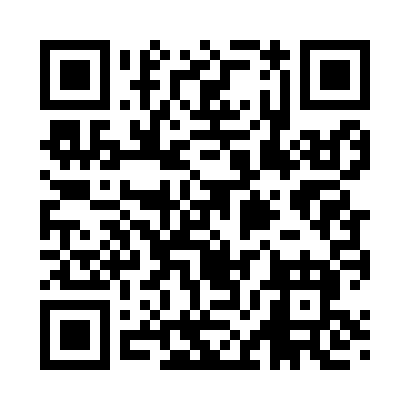 Prayer times for Clonmell, Pennsylvania, USAMon 1 Jul 2024 - Wed 31 Jul 2024High Latitude Method: Angle Based RulePrayer Calculation Method: Islamic Society of North AmericaAsar Calculation Method: ShafiPrayer times provided by https://www.salahtimes.comDateDayFajrSunriseDhuhrAsrMaghribIsha1Mon4:025:391:075:068:3610:122Tue4:035:391:085:068:3510:123Wed4:045:401:085:068:3510:114Thu4:055:411:085:068:3510:115Fri4:055:411:085:068:3510:106Sat4:065:421:085:068:3510:107Sun4:075:421:085:068:3410:098Mon4:085:431:095:068:3410:099Tue4:095:441:095:068:3310:0810Wed4:105:441:095:068:3310:0711Thu4:115:451:095:068:3310:0712Fri4:125:461:095:068:3210:0613Sat4:135:461:095:068:3210:0514Sun4:145:471:095:068:3110:0415Mon4:155:481:095:068:3010:0316Tue4:165:491:095:068:3010:0217Wed4:175:501:105:068:2910:0118Thu4:185:501:105:068:2910:0019Fri4:195:511:105:068:289:5920Sat4:215:521:105:068:279:5821Sun4:225:531:105:068:269:5722Mon4:235:541:105:058:269:5623Tue4:245:541:105:058:259:5524Wed4:255:551:105:058:249:5425Thu4:275:561:105:058:239:5226Fri4:285:571:105:058:229:5127Sat4:295:581:105:048:219:5028Sun4:305:591:105:048:209:4929Mon4:326:001:105:048:199:4730Tue4:336:011:105:048:189:4631Wed4:346:021:105:038:179:44